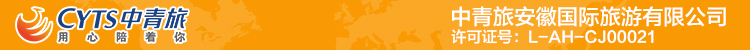 【省内特价】<纯玩无购物>天堂寨-白马大峡谷-刘邓大军指挥部旧址2日游（普通住宿）行程单行程安排费用说明服务标准其他说明产品编号QY20240133出发地合肥市目的地六安市行程天数2去程交通汽车返程交通汽车参考航班无无无无无产品亮点无无无无无D1D1行程详情合肥-金寨早集合乘车前往天堂寨，游览【白马大峡谷景区】（游程约1.5小时）体验白马峰悬崖绝壁、架虚构空、藏奇露险、婉蜒曲折的惊险刺激，敲人间天堂之钟，欣赏大别山的雄伟壮观；后游览九龙联潭、天然城堡、跃马桥、神仙居、龙眼九折、情人岛等景点，在峡谷与秀水亲密接触，感受峡谷探幽，采野花等，水光潋滟，鳞浪层层，两岸青山叠翠，如诗如画。后前往【刘邓大军前方指挥部旧址】（游览时间约40分钟）展现面前的就是一幅波澜壮阔的解放军战争画卷，可让您身临其境，由衷感到革面的艰难和胜利的不易，让您顿生敬仰感恩之情，激发您更加珍惜今天、珍爱和平，积极投身于和谐社会的建设中去，进行革面红色教育，后参加【金三角漂流】或【十八盘漂流】，（费用自理挂牌198元/优惠价100元，导游根据实际情况安排，不可指定）漂流线长3.5公里，全程落差103米。杨柳河十八盘，沿途奇峰相叠、嵌空而立，高低相错的山峦，如旌旗招展，气势磅礴的岩峰，如万马奔腾。山与水的完美结合是杨柳河最突出的特色，水绕山行，山临水立，仰角适中，滩潭交错。山不高，有高山之气魄，水不深，集水景之大成，十八盘每盘自成异境，浅的成滩，深的成潭，沿途有“九滩”“九潭”，两岸山峰竞秀，花木争荣，水碧山丹，风景如画，结束后返回酒店入住休息！用餐早餐：X     午餐：X     晚餐：X   住宿天堂寨农家宾馆2-3人间D2D2行程详情金寨-合肥早游览华东最后一片原始森林——【天堂寨主景区】（游程约4小时）九影瀑、情人瀑、泻玉瀑、龙剑峰、林海长廊、观景峰、石佛、金狮啸天、鲸鱼出海、白象戏水等，在森林密布的林间栈道与瀑布群相拥，品受原始森林天然氧吧，领略山高风清的畅快之意，俯首鸟瞰江淮大地的壮丽画卷。天堂寨地处大别山腹地，群山环绕，海拔较高，天堂寨地处大别山腹地，群山环绕，海拔较高。后结束愉快的天堂寨之旅返回温馨的家!用餐早餐：X     午餐：X     晚餐：X   住宿温馨的家费用包含1、【餐饮】无1、【餐饮】无1、【餐饮】无费用不包含天堂寨景区交通车28元/人 需自理天堂寨景区交通车28元/人 需自理天堂寨景区交通车28元/人 需自理服务项目服务标准住宿天堂寨农家宾馆2-3人间 （空调 热水 电视 独卫）用餐无用车往返旅游空调车（根据人数安排车型 保证1人1正座）门票含天堂寨主景区门票、白马大峡谷导游全程导游陪同预订须知1、游客在充分了解此行程目的地实际情况的前提下，确定自己的身体健康状况适合参加本次旅游活动后方可报名参团。旅行社不接受未满十八周岁、不具备完全民事行为能力的未成年人单独参团，有成年人陪伴方可参团，一起报名参团的成人即为其参团过程中的监护人，有责任和义务做好未成年人的安全防范工作；60岁以上长者须家人陪同且有近期体检健康证明方可参团。退改规则旅行社在出发前7日以内解除合同的，要向旅游者退还全额费用，并支付违约金：出发前7日至4日，违约金为旅行费用总额的10%；出发前3日至1日为15%；出发当日为20%。若旅客在出发前7日至4日解除合同，违约金为旅行费用总额的50%；出发前3日至1日为60%；出发当日为80%。保险信息《中国公民国内旅游文明行为公约》